«08» апреля 2022г.							№ 194В соответствии с Федеральным законом от 26.03.2003 N 35-ФЗ "Об электроэнергетике", руководствуясь Уставом поселка Березовка Березовского района Красноярского края, ПОСТАНОВЛЯЮ:Определить ПАО «РОССЕТИ СИБИРЬ» - «КРАСНОЯРСКЭНЕРГО», электроснабжающей организацией на территории муниципального образования поселок Березовка Березовского района Красноярского края, ответственной за содержание и надежное обеспечения электрической энергией, ее качеством перед потребителями электрической энергии, энергопринимающие установки которых присоединены к объектам электросетевого хозяйства ВКЛ 6 кВ ф. 40-6 от ПС 36/6 № 40 «Базаиха» до оп. № 32 и ВКЛ 6 кВ ф. 40-11 от ПС 36/6 № 40 «Базаиха» до оп. № 32  на период оформления участка электросетей бесхозными в соответствии с требованиями действующего законодательства Российской Федерации.2. Контроль за исполнением настоящего постановления возложить на заместителя Главы поселка по благоустройству А. Б. Маханько.3. Настоящее постановление вступает в силу со дня официального опубликования в газете «Пригород».Глава поселка							С.А. Суслов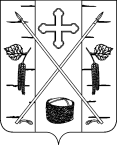 АДМИНИСТРАЦИЯ ПОСЕЛКА БЕРЕЗОВКАБЕРЕЗОВСКОГО РАЙОНА КРАСНОЯРСКОГО КРАЯПОСТАНОВЛЕНИЕп. БерезовкаОб определении эксплуатирующей электросетевой организации 